   NEW! Advisor’s Mental Health Services Module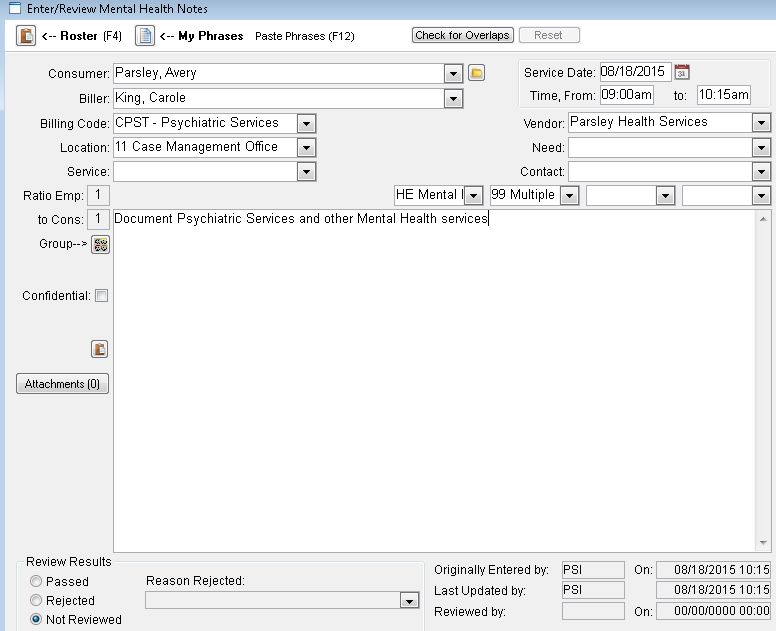 Key Features:Document Mental Health ServicesCreate and Submit Associated ClaimsManage Claims Via Advisor’s Billing/Receivables ModuleAvailable Qtr. 1 -2016